附件山东省园林绿化行业“园林优质工程”优秀成果竞赛活动实施方案为提高全省园林绿化工程质量水平，引导激励园林企业加强工程质量管理，完善质量管理体系，山东省园林绿化行业协会、山东省建设工会拟开展山东省园林绿化行业2022年度“园林优质工程”优秀成果竞赛活动（以下简称“竞赛活动”）。根据国家现行工程质量有关法律法规与标准规范要求，结合我省园林行业实际，为保证竞赛活动顺利进行，特制定本实施方案。一、竞赛总则本次竞赛活动紧扣习近平生态文明思想，以推进公园城市建设和园林绿化行业发展为总目标，以充分发挥园林行业在提高城乡发展质量、改善人居环境品质方面的作用为重点，根据省住房城乡建设厅《关于印发山东省城市园林绿化事业“十四五”发展规划的通知》（鲁建城管字〔2022〕2号）《山东省城市绿化品质提升评价标准》（鲁建城管字〔2021〕12号）要求，本着“公平、公正、公开”原则，鼓励协会会员单位积极创新施工方法、技术、施工工艺及新材料的推广应用，增强全省园林绿化行业的质量管理意识、创优比拼意识，不断提高我省园林工程质量水平。二、竞赛组织本次竞赛活动由山东省园林绿化行业协会（以下简称“省协会”）、山东省建设工会共同主办。三、竞赛主题以“创优质工程、建品质园林”为主题，打造“齐风鲁韵，大气宜人”的山东品质园林。四、竞赛时间具体时间安排以竞赛通知为准。五、参赛要求（一）参赛工程项目的承建、参建单位均应为省协会连续三年正常履行会员义务的会员单位，参赛工程项目的监理单位如为省协会正常履行会员义务的会员单位也可参加，且参加竞赛项目的单位均应无重大质量安全事故或其他严重不良记录；（二）本次竞赛活动实施按综合性绿化(含口袋公园）、道路绿化、改造提升绿化、居住区绿化四个项目类别分别报送；（三）报送综合性绿化(不含口袋公园）、道路绿化、居住区绿化项目须符合基本建设程序和城市园林绿化规范要求，绿化面积不低于10000平方米且造价不低于800万元；园林古建筑项目可仅参照工程造价进行考核；（四）报送改造提升绿化项目，须在满足以上条件基础上，其改造面积不低于原有面积50%，集中改造面积不低于5000平方米，且必须在参赛资料及演示文件中提供改造范围的说明及施工前后对比照片；（五）报送综合性绿化项目中口袋公园项目，须符合基本建设程序和城市园林绿化规范要求，单体绿化面积不低于2000平方米，不高于10000平方米且造价不低于200万元；（六）参赛工程项目须为竣工验收合格之日起至报送截止日3年内的园林绿化工程；（七）上年度的年营业收入小于1亿元的企业，可报送1项工程项目；1亿元（含1亿元）至3亿元的企业，可报送2项工程项目；超过3亿元（含3亿元）的企业，可报送4项工程项目（参赛企业均须提供上年度财务审计报告复印件并加盖公章）；（八）参赛工程项目施工中应具有典型的新方法、新技术、新材料或新工艺，在推动生态建设方面有显著成效；（九）已获得过省级及以上奖项或已参加过往届竞赛活动的项目不得进行重复参赛。六、竞赛材料（一）纸质版材料1.参赛材料目录（总目录：包括纸质版材料目录和电子版材料目录）；2.材料表（填写完整且签字、盖章齐全，A4双面打印，见附件1）；3.上一年度财务审计报告复印件。其中，第1、2、3项装订一份，第2项单独提交一份。电子版（U盘）材料（总文件夹命名：项目名称+参赛单位名称；分项文件夹命名：按各分项名称）：1.参赛材料目录（电子版材料目录）；2.材料表（包括word格式、盖章扫描的PDF格式）；3.上一年度财务审计报告原件（PDF格式）；4.工程演示文件：PPT文件或DVD视频（两者均须有同步语音解说）。5.演示文件要求：（1）播放时长不超过5分钟；（2）演示文件内容应包括工程概况、工程施工前实景展示、施工过程实景展示（必须包括隐蔽工程、质检试验、安全文明施工）、竣工效果实景展示四个部分；（3）改造提升绿化项目在施工前景展示部分须提供改造范围说明，在竣工效果实景展示部分须提供改造前后的对比照片。6.图纸：设计图和竣工图（1）设计图（项目设计总平图和参赛工程设计总平面图，JPG格式各1张）；（2）竣工图（CAD与PDF格式各一份)。7.基本资料：（1）营业执照；（2）项目负责人证书（暂定为建造师证书）；（3）中标通知书和施工合同。8.证明项目负责人参与本项目施工的证明材料9.工程质量监督（咨询/监理）单位的工程质量评定文件10.工程竣工验收文件：（1）开工报告；（2）竣工验收报告；（3）安全文明施工措施资料（须含采取措施的照片）。11.提供工程竣工的实景照片(禁止后期合成)：10-20张，每张照片小于2M，以“序号+位置名称+实景”命名。12.承诺书（附件2）13.奖项：（1）市级以上优质工程文件证书；（2）市级及以上文明工地或绿色施工示范工程证书；（3）专利、工法、QC、创新大赛等。上述内容除电子版材料第13项外，所有材料不得缺项，如有缺项，须说明原因。请将所有纸质版材料和电子版材料（U盘）装入文件袋，并在文件袋注明参赛项目和参赛单位名称。七、报送程序（一）省协会会员企业自愿参赛，省协会不收取任何费用，任何组织机构也不得以本次竞赛名义收取费用；（二）原则上由各设区市园林行业协（学）会或主管部门负责本地区竞赛活动的初赛和推荐工作。（三）请各地于截止日期前将纸质版材料（参赛材料目录、材料表、审计报告）、电子版材料（U盘）、推荐汇总表（附表3，推荐单位提供）、参赛材料审核表（附表4，推荐单位提供）各一份寄送至省协会。八、竞赛程序省协会组织专家对参赛项目实施评审：（一）对参赛项目资料进行初审；（二）初审通过后，对参赛项目进行现场考评复审；（三）经初审、复审、专家综合评审得出结果；（四）竞赛结果将于山东省园林绿化行业协会官网进行公布，不作另外通知，参赛材料不予退回。九、奖项设置（一）本竞赛活动设置奖项分别为：一等奖、二等奖、三等奖。省园林绿化行业协会、省建设工会将颁发获奖项目“园林优质工程”优秀成果证书，并颁发一、二等奖获奖项目的项目负责人“优秀项目负责人”证书；奖项比例根据参赛项目数量和工程质量情况合理划定。（二）荣获本竞赛活动一、二等奖的项目，优先推荐参加中国风景园林学会科学技术奖的评选。十、其他要求（一）高度重视，认真组织。各设区市园林行业协（学）会或主管部门对参赛资料要进行严格筛选初审，确保项目资料的真实性和完整性；（二）积极筹备，保证质量。各参赛单位要积极做好竞赛活动的准备工作，保证参赛工程项目质量；（三）加强宣传，提高认识。望各设区市工会组织、园林行业协（学）会或主管部门通过竞赛活动，加大宣传，以赛促学，增强全省园林绿化行业的质量意识、创优意识、比拼促进意识。十一、其他（一) 本方案内容由山东省园林绿化行业协会负责解释。（二）本方案自公布之日起施行。附件: 1.“园林优质工程”优秀成果竞赛材料表 2. 承诺书 3.“园林优质工程”优秀成果竞赛活动推荐汇总表 4．参赛材料审核表 山东省园林绿化行业协会         山东省建设工会                                      2022年9月14日附件1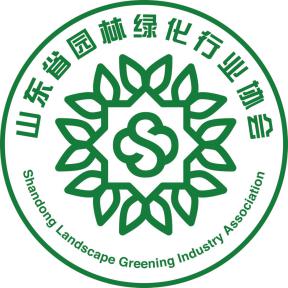 项目编号   20   -YLGC- (由评审小组填写)“园林优质工程”优秀成果竞赛材  料  表工  程  名  称                               参赛单位(盖章)                               协(学)会(主管部门)                           报  送  日  期                                山东省园林绿化行业协会填表说明本表由报送单位填写。要求内容真实、准确、文字清楚。工程名称：必须与合同中使用的工程名称一致。如有更改，要有相关单位的文件。单位名称必须同相应的承包合同中的单位名称公章一致。如有更名，要有相应的批准文件。参加“园林优质工程”优秀成果竞赛活动的承建单位、参建单位、监理单位必须在“参赛单位及工程概况”相应栏目盖章。工程主要参建单位和监理单位不参加“园林优质工程”优秀成果竞赛活动，无须填写相关内容；项目类别：根据项目情况按综合性绿化、道路绿化、改造提升绿化、居住区绿化类四个分类填写；如报送口袋公园项目，项目类别填写综合性绿化-口袋公园。经济效益是指施工企业合理组织施工，在缩短工期、节省劳力、节省材料、降低成本和保证质量等方面取得的综合效果。报送说明主要填写工程概况，工程施工的特点、难点、亮点及推广应用新技术情况，保证工程质量所采取的措施及取得的效果。工程建设单位意见，应含有工程质量水平及生态效益、经济效益和社会效益等方面的内容。“工程质量监督部门（监理单位）意见”应由工程质量监督机构(监理机构）盖章。除需要填写意见盖章栏目内容可用手写外，其余内容均打印。参赛单位及工程概况二、承建单位、参建单位简况三、监理单位参评简况本监理单位是山东省园林绿化行业协会会员单位，是本项工程的主要监理单位，主要承担了              阶段、           阶段的建设监理任务，监理工作时间自      年    月至      年    月。自愿申请参与本工程报送“园林优质工程”竞赛。                           法人代表签字（公章）： 注：主要监理单位自愿申请参加“园林优质工程”竞赛时必须填写，不参加请勿填写，单位名称（盖章）必须与公章一致。四、报送说明五、有关单位意见附件2承  诺  书山东省园林绿化行业协会、山东省建设工会：根据《关于开展山东省园林绿化行业2022年度“园林优质工程”优秀成果竞赛活动的通知》的有关要求，我单位自愿参加2022年度“园林优质工程”的竞赛活动，并承诺如下：一、报送工程项目在建设过程中，未发生重大质量事故和一般及以上生产安全事故。二、报送工程项目未发生拖欠农民工工资情况。三、报送工程项目无违反建筑市场秩序行为，未受到市级及以上主管部门通报或处罚。四、报送工程项目无转包、无挂靠。五、为参赛提供的材料表、基础性资料和证明性文件已与各参与建设的各单位认真核对，真实有效，准确无误。上述如有弄虚作假现象，自愿承担因此造成的一切责任和后果。主报送单位法人代表签字：              （  公 章  ）                                年  月  日附件3“园林优质工程”优秀成果竞赛活动推荐汇总表设区市园林行业协（学）会或主管部门（盖章）：                                                         年    月    日注：1.本表请用电子邮件同时发送至sdsfjylxh@126.com。自愿参加“园林优质工程”优秀成果竞赛活动的参建单位和监理单位必须填写，不参加“园林优质工程”优秀成果竞赛活动的参建和监理单位请勿填写，有关单位名称必须与公章一致；2.根据初审的工程质量水平排序。附件4参赛材料审核表工程名称：                                         年    月    日审核人（签字）：                                   推荐单位（公章）：  注：1.审核人（推荐单位）应认真审核，确保“原件和复印件一致”；2.在备注中填写缺少审核内容的原因。                         工程名称建设地点开工时间竣工时间验收时间备案  时间工程造价预算价：        （万元）结算价：            （万元）预算价：        （万元）结算价：            （万元）预算价：        （万元）结算价：            （万元）预算价：        （万元）结算价：            （万元）预算价：        （万元）结算价：            （万元）项目类别工程规模                  （㎡）                  （㎡）                  （㎡）承建单位项目负责人参建单位（不参加勿填写）资质等级项目负责人监理单位（不参加勿填写）资质等级项目负责人获得市、省直、中直部门级质量奖项的时间、名称及授奖单位获得市、省直、中直部门级质量奖项的时间、名称及授奖单位经济效益情况（施工企业在该工程上实现的综合经济效益）经济效益情况（施工企业在该工程上实现的综合经济效益）承  建  单  位承  建  单  位承  建  单  位承  建  单  位单位名称（盖章）单位地址邮政编码联 系 人联系电话手    机资质等级法人代表电    话项目经理电    话工程主要承建内容  参  建  单  位（不参加勿填写）  参  建  单  位（不参加勿填写）  参  建  单  位（不参加勿填写）  参  建  单  位（不参加勿填写）单位名称（盖章）邮政编码单位地址联 系 人联系电话手    机法人代表电    话资质等级完成工作量（万元）工程主要参建内容主  要  监  理  单  位主  要  监  理  单  位主  要  监  理  单  位主  要  监  理  单  位单位名称（盖章）单位地址邮政编码联 系 人联系电话手    机资质等级法人代表电    话项目总监理工程师监理资格证书编号项目总监理工程师电    话工程主要监理内容承建单位：参建单位（不参加勿填写）：监理单位（不参加勿填写）：建设单位意见：                                                 单 位 盖 章                                                年    月    日工程质量监督部门（监理单位）意见：                                                 单 位 盖 章                                                年    月    日设区市园林行业协（学）会或主管部门推荐意见：                                                 单 位 盖 章                                                年    月    日序号工程名称承建单位项目经理参建单位监理单位参赛单位联系人及电话备注12345678序号审核内容审核内容审核情况备注1证件合同营业执照有 □   无 □1证件合同项目负责人证书（暂定为建造师证书）有 □   无 □1证件合同中标通知书有 □   无 □1证件合同施工合同有 □   无 □2工程质量监督（咨询/监理）单位的工程质量评定文件工程质量监督（咨询/监理）单位的工程质量评定文件有 □   无 □3工程竣工验收文件开工报告、创优计划原件有 □   无 □3工程竣工验收文件工程竣工验收报告有 □   无 □3工程竣工验收文件安全文明施工措施资料有 □   无 □4承诺书无安全事故、无质量事故、无拖欠农民工工资、无违反建筑市场秩序行为受到市级及以上主管部门处罚有 □   无 □5奖项市级优质工程文件证书有 □   无 □5奖项市级及以上文明工地或绿色施工示范工程证书有 □   无 □5奖项市级及以上科技进步奖、工法、新技术应用（科技）示范工程、发明专利、实用新型专利、QC成果、创新大赛等有 □   无 □5奖项有 □   无 □6项目负责人证明参赛工程项目负责人的证明材料有 □   无 □